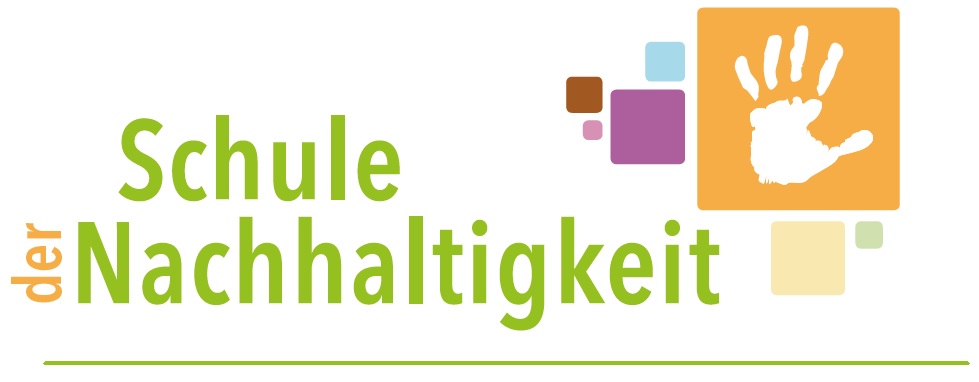 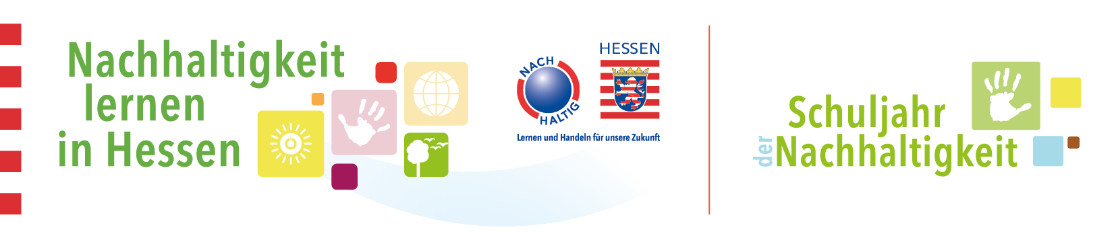 Anmeldung zur Auszeichnung „Schuljahr der Nachhaltigkeit“ und “Schule der Nachhaltigkeit“(bitte zur Planung vorab per Mail oder postalisch einreichen, jedoch spätestens bis 15.09.2023)ANU Hessen e.V.Kasseler Str. 1a60486 Frankfurt am MainWir melden uns hiermit für den Umsetzungszeitraum 2022/2023 an. Die Beschreibung unserer Aktivitäten aus den Jahren 2022/2023 reichen wir entsprechend des Bewerbungsformulars bis spätestens zum 15.09.2023 ein.Es handelt sich um eine Erstanmeldung		 Folgeanmeldung einer aktuellen SdN/SN-Schule. 	Wir bewerben uns für die Auszeichnung	 	Schuljahr der Nachhaltigkeit (SdN)		 Schule der Nachhaltigkeit (SN).	Wir interessieren uns für die Auszeichnungen. Bitte nehmen Sie Kontakt zu uns auf.	Wir stehen bereits mit folgendem Umweltzentrum oder BNE-Netzwerk in Kontakt: 	__________________________________________________________					____________________________________Datum							Unterschrift SchulleitungErläuterung zur AnmeldungBitte geben Sie uns folgende ergänzende Informationen zu Ihrer Anmeldung.Formular 2022/ 2023SchulnameAnschriftTelefonE-Mail-AdresseHomepageSchulträgerStaatliches SchulamtSchulformAnzahl der…Lehrkräfte:           Klassen:          Schülerinnenund Schüler:SchulleitungAnsprechperson für die AuszeichnungE-Mail-Adresse,
Telefonkontakt Führen Sie das Schuljahr der Nachhaltigkeit an Ihrer Schule durch?Wenn ja, seit wann? Ja       Nein 2012/2013                       2013/2014 2014/2015                       2015/2016 2016/2017                       2017/2018 2018/2019                       2019/2020 2020/2021                       2022/2023Wie sind Sie auf die Auszeichnung aufmerksam geworden? Über unser regionales Umweltzentrum oder BNE-Netzwerk Über die Koordinationsstelle Schuljahr der Nachhaltigkeit Über eine Lehrkraft oder Eltern Über eine andere Auszeichnung Über die Nachhaltigkeitsstrategie Hessen  Über die Webseite Klimabildung in Hessen andere: _______________Hat Ihre Schule bereits eine thematisch ähnliche Auszeichnung?Wenn ja, welche? Ja         Nein Umweltschule – Lernen und Handeln für unsere Zukunft UNESCO-Projektschule Fairtrade School Eine-Welt-Schule MINT-freundliche Schule Schule ohne Rassismus Verbraucherschulen andere: _______________Bei FolgeanmeldungBitte ausfüllen, wenn Sie in den vergangenen Jahren bereits eine Auszeichnung „Schuljahr der Nachhaltigkeit“ oder „Schule der Nachhaltigkeit“ erhalten haben. In welchen Jahren haben Sie die Auszeichnung bereits erhalten? 2016 „Schuljahr der Nachhaltigkeit“ für den Zeitraum 2015/2016 2018 „Schuljahr der Nachhaltigkeit“ für den Zeitraum 2017/2018 2018 „Schule der Nachhaltigkeit“ für den Zeitraum 2017/2018 2021 „Schuljahr der Nachhaltigkeit“ für den Zeitraum 2020/2021 2021 „Schule der Nachhaltigkeit“ für den Zeitraum 2020/2021Was motiviert Sie zur Fortführung?